MINISTÉRIO DA EDUCAÇÃO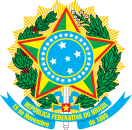 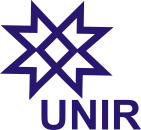 FUNDAÇÃO UNIVERSIDADE FEDERAL DE RONDÔNIANÚCLEO DE SAÚDEDEPARTAMENTO DE PSICOLOGIAPROGRAMA DE PÓS-GRADUAÇÃO EM PSICOLOGIAEDITAL DO PROCESSO SELETIVO nº 01/PPGPSI/2023APÊNDICE D - FORMULÁRIO PARA REQUERIMENTO DE ATENDIMENTO ESPECIAL1Observações:A indicação da necessidade de atendimento especial, no momento da inscrição, não garante o atendimento ao candidato, que deverá complementar o seu pedido de atendimento especial de acordo com o item XXXX do edital.O requerente deve encaminhar o formulário de Atendimento Especial e/ou necessidade especial acompanhado de atestado ou laudo médico expedido por médico especialista na área de sua deficiência permanente ou temporária.Este formulário é uma adaptação livre da Comissão Examinadora tendo como referência formulário da Prograd/Unir disponível no site da Unir www.unir.br/concursos.1 Este formulário é uma adaptação livre da Comissão Examinadora tendo como referência formulário da Prograd/Unir disponível nosite da Unir www.unir.br/concursos.Nome completo:CPF:RG:Telefone fixo (Se houver):Telefone celular:E-mail cujo acesso seja frequente:Endereço Completo:Venho requerer junto à Comissão Examinadora do Processo Seletivo para o Mestrado em Psicologia da Universidade Federal de Rondônia, regido pelo Edital 01/PPGPSI/2023, de 30 de maio de 2023, condições para realizar a entrevista (Descrever):Venho requerer junto à Comissão Examinadora do Processo Seletivo para o Mestrado em Psicologia da Universidade Federal de Rondônia, regido pelo Edital 01/PPGPSI/2023, de 30 de maio de 2023, condições para realizar a entrevista (Descrever):Nestes termos, peço deferimento.Porto Velho, ____/_____de 2023Assinatura da(o) candidata(0)Nestes termos, peço deferimento.Porto Velho, ____/_____de 2023Assinatura da(o) candidata(0)Parecer da Comissão Examinadora do Processo Seletivo 2023Parecer da Comissão Examinadora do Processo Seletivo 2023Após análise do requerimento a Comissão Examinadora do Processo Seletivo do PPGPSI, da Fundação Universidade Federal de Rondônia, Edital 01/PPGPSI/2023, de 30 de maio de 2023, resolve:(   ) deferir	( ) indeferirPorto Velho-RO,     de 	de 2023.Presidente da Comissão Examinadora do Processo Seletivo do PPGPSIApós análise do requerimento a Comissão Examinadora do Processo Seletivo do PPGPSI, da Fundação Universidade Federal de Rondônia, Edital 01/PPGPSI/2023, de 30 de maio de 2023, resolve:(   ) deferir	( ) indeferirPorto Velho-RO,     de 	de 2023.Presidente da Comissão Examinadora do Processo Seletivo do PPGPSIJustificativa:Descrição do atendimento especial a ser concedido:Descrição do atendimento especial a ser concedido: